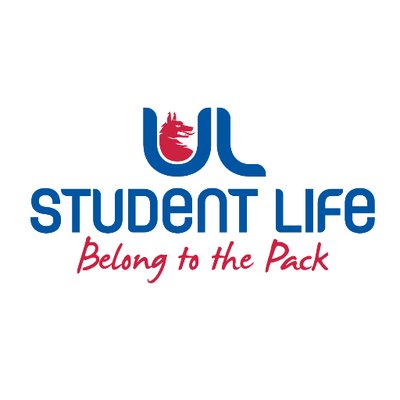 UL STUDENT LIFE EXECUTIVE 2023/24 UL STUDENT LIFE EXECUTIVE 2023/24  Faculties OfficerAuthor: Niamh HickeyDate:WK7 27/10/2023Goals This WeekGoals This WeekAction Required?ExecBring agenda item to ExecExec ItemCommittee Meeting UpdatesCommittee Meeting UpdatesAction Required?n/an/an/aUpdates since Last CouncilUpdates since Last CouncilAction Required?Rep RecruitmentWorked with Jasmine, Ronan M. and Andrew on rep recruitment strategies.n/aStudent EngagementHelping students get class reps for their class, especially if they’re a smaller class.Ran NStEP training for class reps this week, really engaging, might get a few new councillors out of itn/aMeetingsBoard of Directors MeetingUpcoming Plans: What I Hope to AchieveUpcoming Plans: What I Hope to AchieveActionRecruitmentContinuing to help recruitment reps, esp. department reps.Help recruit more department reps.